Életem lemezeHa az eddigi életedet hanglemezként képzelnéd el, mit tennél rá, ami már lejátszódott?Mit szeretnél a jövőben átélni? Rajzold le!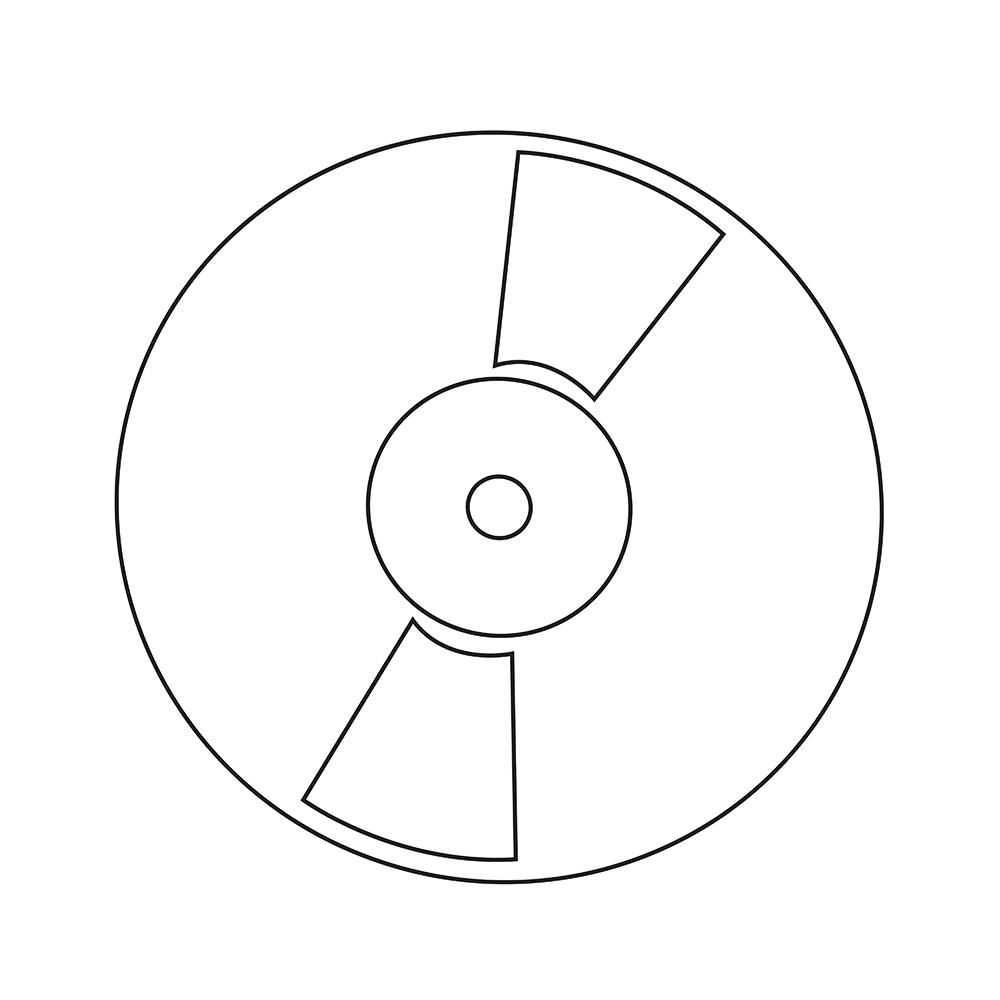 Van olyan, ami már többször megtörtént?Van olyan, amit szerettél volna, ha nem történik meg?Előfordult már veled is, hogy csordultig telt a szíved fájdalommal? És boldogsággal?